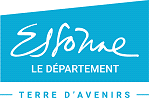 OBJECTIFSLe développement d’une offre d’activités touristique et de loisirs est un des enjeux forts pour le Département de l’Essonne. Le schéma départemental de développement du tourisme 2018-2021 a souligné la nécessité de structurer et de densifier l’offre touristique essonnienne afin d’améliorer la visibilité et l’attractivité du territoire et de ses destinations.Le Département de l’Essonne impulse alors une démarche d’appel à projets afin de favoriser l’émergence de projets qualifiant et développant l’offre de découverte touristique, culturelle et de loisirs.BENEFICIAIRESLes bénéficiaires essonniens de cet appel à projets sont :les collectivités territoriales et les EPCI,les associations loi 1901,les établissements publics,les fondations,les personnes physiques.CRITERES D’ELIGIBILITE DES PROJETSLes projets proposés doivent concourir au développement de l’activité touristique portant sur la qualification et la structuration d’une offre en cohérence avec un produit touristique global et intégré au positionnement stratégique du territoire d’implantation.Dans leurs objectifs, les porteurs de projets devront tenir compte des priorités définies par la stratégie touristique départementale ciblant des publics et des thématiques spécifiques.Une structure pourra présenter un seul projet par an.LES PUBLICS A PRIORISERLa stratégie départementale de développement du tourisme met l’accent sur le visiteur et souhaite concentrer ses efforts sur l’adaptation des offres et de promotion vers 3 cibles de marché, jugées les plus importantes au regard de leur nombre et de leur capacité contributrice :Les habitants essonniens et les visiteurs qu’ils reçoivent.Les professionnels en séjour ou réunion d’affaires.Les Franciliens en courts séjours de « mise au vert ».Au-delà de ces profils, une attention particulière pourra être portée sur le développement d’une offre en faveur des publics familiaux ou en situation de handicap.LES PROJETS PEUVENT PORTER SUR :l’aménagement touristique,l’amélioration de l’accueil,le développement de l’accueil numérique,la promotion d’une offre touristique,la création d’outils de communication.DESCRIPTION DU PROJET TOURISTIQUELE PORTEUR DE PROJETLE PROJETLE BUDGET PREVISIONNEL Indiquer les différentes sources de financement, y compris la subvention départementale demandée.INSTRUCTION ET SELECTION DES PROJETSL’instruction sera conduite par la Cellule Projets du Comité départemental du tourisme de l’Essonne et pourra faire appel à des référents du Conseil départemental selon les thématiques développées (Sport, Culture, Environnement, Transport). La Cellule Projets transmettra un avis technique sur chacun des projets au comité de sélection.Le comité de sélection présidé par le Vice-Président du Conseil départemental en charge de l’attractivité et de la prospective, de la transition numérique et du tourisme et comprenant la direction de la Délégation Tourisme du Département et du CDT de l’Essonne, rendra un avis définitif sur l’évaluation et le financement des projets retenus.CRITERES DE SELECTION DES PROJETSL’évaluation des projets portera sur :la cohérence avec la stratégie touristique départementale et le positionnement des destinations définies dans le schéma départemental (publics, thématiques),le caractère innovant et différenciant du projet, que ce soit par des aspects technologiques ou non,la dimension partenariale,le rayonnement géographique,la rigueur du montage financier et les recours pertinents à d’autres sources de financements publics et privé,les retombées socio-économiques et l’impact en termes d’image.MODALITES DE FINANCEMENTSLe projet pourra être soutenu sur les dépenses en investissement matériel et immatériel (travaux, équipements, outils numériques, etc.). Les frais d’études, de maîtrise d’œuvre, de personnel, d’acquisitions foncières ou immobilières, ou tout autre frais de fonctionnement n’entrent pas dans le cadre de dépenses éligibles.Le soutien du Département de l’Essonne prendra la forme d’une subvention en investissement. L’aide départementale ne pourra pas excéder un plafond fixé à 50 % du montant des dépenses éligibles, dans la limite de 20 000 € par projet.Pour les structures récupérant la TVA, ce pourcentage est rapporté au coût hors taxes. Pour les autres structures, le calcul est basé sur le montant TTC.Une convention signée entre le Département et le porteur de projet fixera les modalités du subventionnement. Les projets doivent être réalisés dans un délai de deux ans à compter de la date de la notification d’attribution de la subvention. Ce délai pourra être prolongé de deux ans sur demande argumentée et motivée. Les travaux faisant l’objet d’un subventionnement ne pourront être amorcés qu’à réception de la lettre de notification d’attribution de l’aide départementale. Toutefois, une dérogation pourra être accordée sur demande argumentée adressée au Président du Conseil départemental de l’Essonne.CALENDRIERDébut janvier : Ouverture de l’appel à projets31 mai            : Date limite de dépôt des dossiersJuin                : Instruction des dossiersSeptembre     : Commission permanente du Conseil départementalOctobre          : Notification d’attribution de la subventionPIECES A JOINDRE A VOTRE DEMANDEPOUR TOUS :Le présent dossier dûment complété Le Relevé d’Identité Bancaire ou Postal ACTIF établi au nom du porteur ou de la structure porteuse du projet suivi de l’adresseLes plans de situation et visuels selon le projetLes devis détaillés conformément au budget prévisionnel du projetPOUR LES ASSOCIATIONS :PIECES OBLIGATOIRES À FOURNIR POUR TOUTE DEMANDELe budget prévisionnel 2023 de fonctionnement de la structure daté et signé par le Président et le TrésorierLes comptes annuels 2022 (bilan, compte de résultat, annexes) datés et signés par le Président et le TrésorierLe rapport d’activité 2022 daté et signé par le Président et le TrésorierLe procès-verbal de la dernière assemblée générale signé par le président ou la présidente avec le bilan d’activitésUne attestation d’assurance PIECES SUPPLEMENTAIRES A FOURNIR EN CAS DE 1ère DEMANDE AU CONSEIL DEPARTEMENTAL OU DE CHANGEMENT DE SITUATIONLe récépissé de déclaration à la Préfecture ou Sous-PréfectureLa copie de l’extrait de publication au Journal OfficielLes statuts signés par le PrésidentLa composition du Conseil d’administration ou du Bureau avec nom et fonction des membres et coordonnées du PrésidentL’avis de situation au répertoire SIREN de l’INSEE :Chaque structure doit obligatoirement posséder un numéro à 14 chiffres pour recevoir une subvention du Département	Pour obtenir l’Avis de situation au répertoire SIREN de l’INSEE, se rendre sur :  
http://avis-situation-sirene.insee.frAdresse : INSEE CENTRE, 131 rue du Faubourg Bannier 45034 Orléans cedex 1 Tél. : 02.38.69.52.52       Site Internet : http://www.insee.frPOUR LES COLLECTIVITES, LES EPCI :Les délibérations en conseil municipal ou communautaire afférentes au projet.RECAPITULATIF DE LA PROCEDURE A SUIVRERenseignez votre dossier dans son ensemble (de préférence au format numérique) et réunissez les pièces jointes nécessaires.Envoyez votre dossier de candidature :Pour les associations et les personnes physiques : ► Soit par mail à l’adresse suivante : geu-asso@cd-essonne.frSi vous choisissez ce mode d’envoi :N’utilisez pas d’espace de stockage (vos dossiers ne seront pas récupérés).Compressez au maximum vos documents afin de les envoyer en un minimum de mail.Inscrivez dans l’objet de votre mail, l’intitulé : AAP TOURISME 2023 + NOM DE VOTRE ASSOCIATION► Soit par courrier à l’attention de : Monsieur le Président du Conseil départemental de l’Essonne
Direction des sports, de la jeunesse et de la vie associative
Service appui administratif mutualisé
Hôtel du Département, Boulevard de France
91012 EVRY COURCOURONNES CEDEXPour les collectivités et les EPCI :► Soit par mail à l’adresse suivante : geu-collectivite@cd-essonne.frSi vous choisissez ce mode d’envoi :N’utilisez pas d’espace de stockage (vos dossiers ne seront pas récupérés).Compressez au maximum vos documents afin de les envoyer en un minimum de mail.Inscrivez dans l’objet de votre mail, l’intitulé : AAP TOURISME 2023 + NOM DE VOTRE STRUCTURE► Soit par courrier à l’attention de : Monsieur le Président du Conseil départemental de l’Essonne
Direction de l’animation territoriale, de l’attractivité et des contrats
Secteur appui mutualisé
Hôtel du Département, Boulevard de France
91012 EVRY COURCOURONNES CEDEXAttention, utilisez un seul et unique mode d’envoi.Des demandes d’informations complémentaires pourront être formulées par les instructeurs du dossier.Les documents suivants sont des modèles de budget prévisionnel et de compte de résultat 
(à remplir uniquement par les structures ne possédant pas ses propres modèles).Structure porteuse du projetStatut du porteur de projet Collectivité ou EPCI        Associations 1901 Fondation                        Etablissement public Personne physique (un particulier)Personne responsable du projetCivilité : Mme  M [cocher la case correspondante]Nom :Prénom :Fonction : Téléphone : Courriel :Intitulé du projetPOURQUOI ? Diagnostic sur lequel le porteur de projet s’appuie pour proposer ce projet Objectifs généraux du projet QUOI ?
Description du projetType de projetActions prévuesObjectifs précis par actionCOMMENT ? 
Moyens mis en œuvre 
(humains, techniques, matériels et financiers) Moyens humains :Moyens techniques :Moyens matériels :Moyens financiers :QUI ? Publics ciblésAVEC QUI ? 
Description des partenariats(modalités, rôle et implication des partenaires sur le projet) Hors partenaires financiersOÙ ? 
Zone géographique ou territoire de réalisation du projet 
(communes, EPCI  concernés)QUAND ?
Date de mise en œuvre et calendrier prévisionnel détaillé de l’actionRESULTATS ATTENDUSMéthode d’évaluation envisagée et indicateurs choisis 
DEPENSESDEPENSESRECETTES(1)RECETTES(1)NATUREMontantNATUREMontantTOTALTOTALDate et Signature du représentant légal et du trésorier :Date et Signature du représentant légal et du trésorier :Date et Signature du représentant légal et du trésorier :Date et Signature du représentant légal et du trésorier :RGPDLes données à caractère personnel sont collectées par les Guichets d’Entrée Unique (GEU) de la Direction des sports,de la jeunesse et de la vie associative (DSJVA), et de la Direction de l’Animation Territoriale, d’attractivité et des contrats (DATAC) dans le but de traiter les demandes de subventions et d’appels à projets formulées par des associations, EPCI et collectivités.Les coordonnées des responsables des structures peuvent également être utilisées, sur la base de leur consentement, pour leur envoyer par e-mail ou courriel des informations d’actualité du Département.Le responsable de traitement est le Conseil Départemental de l’Essonne.En tant que responsable de la structure, acceptez-vous que le Département de l’Essonne traite vos données personnelles (identité et coordonnées) pourrecevoir par e-mail ou courrier les informations d’actualité du Département ? Oui    NonEn cas de refus, vous ne recevrez pas les lettres d’actualité du DépartementConformément au chapitre III du RGPD et au chapitre II du Titre II de la Loi « Informatique et Libertés » réécrite, vous disposez de droits concernant le traitement de vos données. Pour en savoir plus sur la gestion de vos données et de vos droits, le Département vous invite à consulter les mentions d’information complémentaires via son site internet, rubrique « Traitement des données » (http://www.essonne.fr/).Date :                                            Signature du responsable : RÈGLEMENT DE LA COMMUNICATIONLe demandeur d’une subvention ou d’un prix auprès du Département de l’Essonne s'engage : ARTICLE 1 : Appui moral et financier A faire mention de l'appui moral et financier du Département dans toute publicité, document et communiqué à paraître dans la presse écrite, radio, télévisée ou sur Internet. Le logo du Département est disponible en suivant ce lien : http://www.essonne.fr/outils/logos/ARTICLE 2 : Logo et matériel de communication du Département A faire paraître le logo du Département de l'Essonne sur les affiches, flyers, bandeaux, billetterie, invitations, site Internet…Le matériel de communication devra impérativement figurer sur les lieux de manifestations sportives subventionnées par le Département. ARTICLE 3 : Autorisation de publicationA s’assurer auprès des participants qu’ils ont remplis un formulaire d’autorisation de publication (droits à l’image)ARTICLE 4 : Litiges Le Département se réserve le droit de réclamer les sommes versées si les conditions précitées ne sont pas respectées.Pour être recevable, votre demande de subvention doit impérativement être accompagnée des pièces suivantes ; si tel n’est pas le cas, la demande ne sera pas instruitePour les associationsRENSEIGNEMENTS CONCERNANT LES RESSOURCES HUMAINESPour les associationsRENSEIGNEMENTS CONCERNANT LES RESSOURCES HUMAINES(1) Personne contribuant régulièrement à l’activité de votre structure de manière non rémunérée.(2) Personne non adhérente qui bénéficie de votre activité (ex : spectateur de votre prestation de fin d’année).
(3) Les ETPT correspondent aux effectifs physiques pondérés par la quotité de travail. A titre d’exemple, un salarié en CDI dont la quotité de travail est de 80% sur toute l’année correspond à 0,8 ETPT, un salarié en CDD de 3 mois, travaillant à 80% correspond à 0,8x3/12 soit 0,2 ETPT.(1) Personne contribuant régulièrement à l’activité de votre structure de manière non rémunérée.(2) Personne non adhérente qui bénéficie de votre activité (ex : spectateur de votre prestation de fin d’année).
(3) Les ETPT correspondent aux effectifs physiques pondérés par la quotité de travail. A titre d’exemple, un salarié en CDI dont la quotité de travail est de 80% sur toute l’année correspond à 0,8 ETPT, un salarié en CDD de 3 mois, travaillant à 80% correspond à 0,8x3/12 soit 0,2 ETPT.Montant annuel de l’adhésion : ---------- €Montant en cas de tarification spéciale :---------- €BUDGET PREVISIONNEL DE LA STRUCTURE 
ANNEE _____________BUDGET PREVISIONNEL DE LA STRUCTURE 
ANNEE _____________BUDGET PREVISIONNEL DE LA STRUCTURE 
ANNEE _____________BUDGET PREVISIONNEL DE LA STRUCTURE 
ANNEE _____________DEPENSESPrévision en eurosRECETTESPrévision en euros60 - Achats70 - Ventes de produits finis, prestations de servicesAchats d'études et de prestations de servicesMarchandisesAchats non stockés de matières et fournitures (alimentation…) Prestations de servicesFournitures non stockables (eau, énergie)Produits des activités annexes Fournitures administratives74 - Subventions d'exploitationFournitures d'entretien et de petit équipementEtat (à détailler)Autres fournitures61 - Services extérieursSous-traitance généraleRégion (à détailler)Locations mobilières et immobilièresEntretien et réparationDépartement (à détailler)AssurancesDocumentationCommune (s)DiversIntercommunalité(s)Formations62 - Autres services extérieursOrganismes sociauxRémunérations intermédiaires et honorairesPublicité, publicationsDéplacements, missions et réceptionsFonds européensFrais postaux et télécommunicationServices bancairesAgence de service et de paiement (ex. : CNASEA emplois aidés)DiversAutres établissements publics 63 - Impôts et taxesAides privéesImpôts et taxes sur rémunérationsAutre impôts et taxes64 - Charges de personnel75 - Autres produits de gestion couranteRémunération du personnelCotisationsCharges socialesAutresAutres charges de personnel76 - Produits financiers65 - Autres charges de gestion Courante77 - Produits exceptionnels66 - Charges financièresSur opérations de gestion67 - Charges exceptionnellesSur exercices antérieurs68 - Dotation aux amortissements, provisions et engagements78 - Reprise sur amortissements, provisions et fonds dédiésTOTAL DES CHARGES TOTAL DES PRODUITS 86 - Emploi des contributions volontaires en nature 87 - Contributions volontaires en natureSecours en natureBénévolatMise à disposition gratuite des biens et prestationsPrestations en naturePersonnes bénévolesDons en natureTOTAL DES CHARGESTOTAL DES PRODUITSExcédent €Perte de l’exercice €Fonds de réserve de l’association€ €COMPTE DE RESULTAT DE LA STRUCTURE 
ANNEE _____________COMPTE DE RESULTAT DE LA STRUCTURE 
ANNEE _____________COMPTE DE RESULTAT DE LA STRUCTURE 
ANNEE _____________COMPTE DE RESULTAT DE LA STRUCTURE 
ANNEE _____________DEPENSESPrévision en eurosRECETTESPrévision en euros60 - Achats70 - Ventes de produits finis, prestations de servicesAchats d'études et de prestations de servicesMarchandisesAchats non stockés de matières et fournitures (alimentation…) Prestations de servicesFournitures non stockables (eau, énergie)Produits des activités annexes Fournitures administratives74 - Subventions d'exploitationFournitures d'entretien et de petit équipementEtat (à détailler)Autres fournitures61 - Services extérieursSous-traitance généraleRégion (à détailler)Locations mobilières et immobilièresEntretien et réparationDépartement (à détailler)AssurancesDocumentationCommune (s)DiversIntercommunalité(s)Formations62 - Autres services extérieursOrganismes sociauxRémunérations intermédiaires et honorairesPublicité, publicationsDéplacements, missions et réceptionsFonds européensFrais postaux et télécommunicationServices bancairesAgence de service et de paiement (ex CNASEA emplois aidés)DiversAutres établissements publics 63 - Impôts et taxesAides privéesImpôts et taxes sur rémunérationsAutre impôts et taxes64 - Charges de personnel75 - Autres produits de gestion couranteRémunération du personnelCotisationsCharges socialesAutresAutres charges de personnel76 - Produits financiers65 - Autres charges de gestion Courante77 - Produits exceptionnels66 - Charges financièresSur opérations de gestion67 - Charges exceptionnellesSur exercices antérieurs68 - Dotation aux amortissements, provisions et engagements78 - Reprise sur amortissements, provisions et fonds dédiésTOTAL DES CHARGES TOTAL DES PRODUITS 86 - Emploi des contributions volontaires en nature 87 - Contributions volontaires en natureSecours en natureBénévolatMise à disposition gratuite des biens et prestationsPrestations en naturePersonnes bénévolesDons en natureTOTAL DES CHARGESTOTAL DES PRODUITSExcédent €Perte de l’exercice €Fonds de réserve de l’association€ €